Занятие по изготовлению аппликации «Мать-и-мачеха»Программное содержание: учить детей передавать в аппликации характерные особенности растения мать-и-мачеха, уточнять и закреплять знания детей о первом весеннем цветке – мать-и-мачеха; развивать способность передавать свои впечатления и чувства в художественной форме; воспитывать бережное отношение к живой природе, к цветам; желание любоваться красотой окружающего мира;Оборудование: иллюстрации с изображением мать-и-мачехи, цветная бумага, ножницы, клей, кисточки, салфетки, аппликация для образца.Ход занятия.- Сегодня на улице … (светит солнце, тепло, светло или пасмурно). А у нас в дома тепло, светло, весело. И весело нам от наших улыбок, ведь каждая улыбка – это маленькое солнышко, от которого становится тепло и хорошо. Поэтому мы будем чаще улыбаться друг другу и дарить окружающим радость.- Давай поговорим о первоцветах. Какие первоцветы ты знаешь? (ответ ребенка)- Мать-и-мачеха – это не просто первоцвет, но еще и лекарственная трава. Много веков лекари - люди, которые занимались лечением, - накопили знания о лечебных свойствах растений. В далекие времена не было современных эффективных лекарств, но было замечено, что некоторые растения обладают целебными свойствами. Даже сейчас люди применяют лекарственные растения для лечения и профилактики болезней. Поэтому в аптеках кроме современных лекарств можно увидеть коробочки с сухими травами, настойки, таблетки и мази, в составе которых присутствуют лекарственные растения.- У этого первоцвета очень интересное название. Кто такая мачеха? (Мачеха – это не родная мама. Она любит только своего ребенка, а чужого нет).Растение это получило такое название потому, что листья, которые появляются позже цветка, необычные. Верхняя гладкая часть листа обращена к солнышку и должна бы быть теплой, но она всегда холодная. Как злая мачеха всегда холодно, без любви относится к чужому ребенку. А нижняя, которой не хватает солнечных лучей, - всегда мягкая и теплая, как мамины руки. На этой стороне как будто пушок. Летом наша мать-и-мачеха на участке сменит цветы на зеленые листочки, и тогда вы можете их потрогать и убедиться в необычности листьев.Сегодня, мы будем делать с помощью цветной бумаги, ножниц и клея цветок мать-и-мачехи. Для того, чтобы сделать стебель, мы должны разрезать зеленые квадраты на треугольники, а из желтых квадратов вырезать круги - это будут цветы растения. 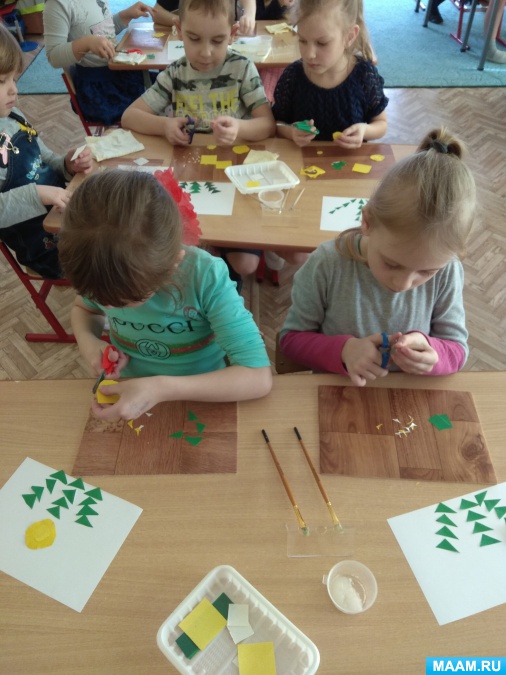 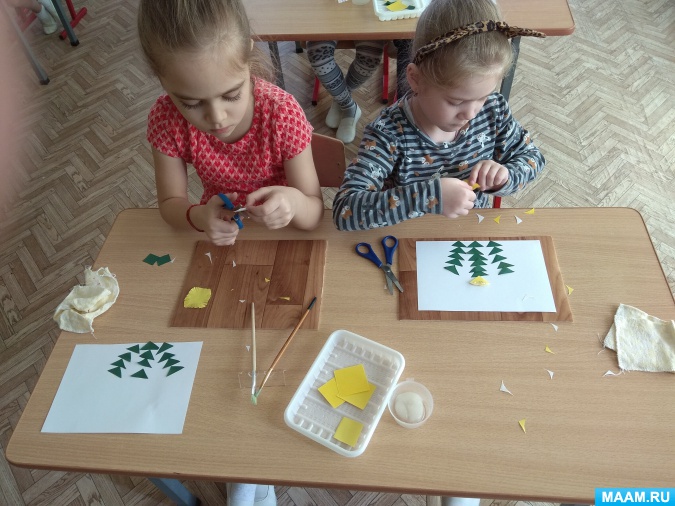 